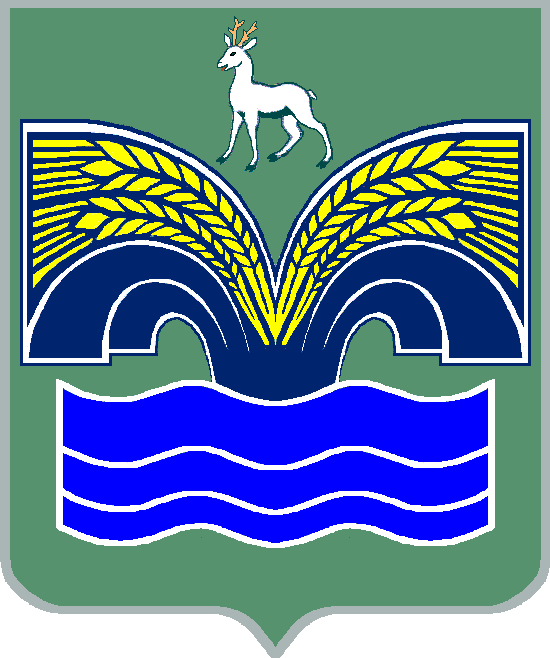 АДМИНИСТРАЦИЯСЕЛЬСКОГО ПОСЕЛЕНИЯ ХИЛКОВО                                                            МУНИЦИПАЛЬНОГО РАЙОНА КРАСНОЯРСКИЙ                       САМАРСКОЙ ОБЛАСТИПРОЕКТПОСТАНОВЛЕНИЕ_____________________________Об утверждении Порядка формирования и ведения реестраисточников доходов бюджета сельского поселения Хилково муниципального района Красноярский Самарской области          В соответствии с пунктом 3 части 4 статьи 36 Федерального закона от 06.10.2003 № 131-ФЗ «Об общих принципах организации местного самоуправления в Российской Федерации», статьей 47.1 Бюджетного кодекса Российской Федерации, постановлением Правительства Российской Федерации от 31.08.2016 № 868 «О порядке формирования и ведения перечня источников доходов Российской Федерации», пунктом 5 статьи 44 Устава сельского поселения Хилково  муниципального района Красноярский Самарской области, принятого решением Собрания представителей сельского поселения Хилково муниципального района Красноярский Самарской области от 14.05.2015 № 20-СП, Администрация сельского поселения Хилково муниципального района Красноярский Самарской области ПОСТАНОВЛЯЕТ:         1.  Утвердить прилагаемый Порядок формирования и ведения реестра источников доходов бюджета сельского поселения Хилково муниципального района Красноярский Самарской области (далее – Порядок).         2. Опубликовать настоящее постановление в газете «Красноярский вестник».         3. Настоящее постановление вступает в силу со дня его официального опубликования, за исключением положений, для которых установлены иные сроки вступления их в силу:          положения подпунктов «е» - «и» пункта 6 Порядка вступают в силу с 1 января 2021 года и применяются при составлении проекта бюджета сельского поселения Хилково муниципального района Красноярский Самарской области, начиная с бюджета на 2022 год и на плановый период 2023 и 2024 годов;          положения пункта 7 Порядка вступают в силу с 1 января 2023 года и применяются при составлении проекта бюджета сельского поселения Хилково муниципального района Красноярский Самарской области, начиная с бюджета на 2024 год и на плановый период 2025 и 2026 годов;         положения пункта 9 Порядка в части использования перечня источников доходов Российской Федерации и положения пункта 12 Порядка в части использования реестра источников доходов Российской Федерации Порядка вступают в силу с 1 января 2022 года и применяются при составлении проекта бюджета сельского поселения Хилково муниципального района Красноярский Самарской области, начиная с бюджета на 2023 год и на плановый период 2024 и 2025 годов.         4. Контроль за исполнением настоящего постановления возложить на Главу сельского поселения Хилково муниципального района Красноярский Самарской области Долгова Олега Юрьевича.Глава  сельского поселения Хилково                                                                     О.Ю.Долгов 